Некоммерческая организация «Фонд поддержки обманутых дольщиков Приморского края»информирует о проведении закупочной процедуры № 9 ОК/2020ИЗВЕЩЕНИЕДиректор НО «ФППК»									  Я.В. Тарасенко УТВЕРЖДАЮДиректор НО «ФППК»_______________ Я.В. Тарасенко«___» ___________ 2020 годаКОНКУРСНАЯ ДОКУМЕНТАЦИЯо проведении открытого конкурса на право заключения договора
на выполнение комплекса работ по устройству внутриплощадочных сетей (строительство ТНС и теплотрассы), необходимых для ввода в эксплуатацию проблемных объектов - «Жилой комплекс со встроенными помещениями общественного назначения в районе ул. Лесная в г. Владивостоке. 1 этап. Жилой дом № 1» и «Жилой комплекс со встроенными помещениями общественного назначения в районе ул. Лесная в г. Владивостоке. 1 этап. Жилой дом № 2»№ 9 ОК/2020г. Владивосток2020г.СОДЕРЖАНИЕЧасть I	Общие условия проведения открытого конкурсаЧасть II	Информационная картаЧасть III	Формы документов для заполнения УчастникамиЧасть IV	Проект ДоговораЧасть V	Ведомость объемов работЧасть VI	Обоснование НМЦДЧАСТЬ I ОБЩИЕ УСЛОВИЯ ПРОВЕДЕНИЯ ОТКРЫТОГО КОНКУРСАОБЩИЕ ПОЛОЖЕНИЯОрганизаторНаименование Организатора, место нахождения, адрес электронной почты, номер контактного телефона Организатора указывается в Информационной карте открытого конкурса.Организатор проводит открытый конкурс, предмет и условия которого указаны в настоящей Конкурсной Документации.Предмет открытого конкурсаОткрытый конкурс (далее – конкурс) – процедура закупки, Победителем которой признается лицо, предложившее лучшие условия исполнения договора в соответствии с критериями и порядком оценки и сопоставления заявок, которые установлены в Конкурсной Документации на основании Положения о закупочной деятельности для нужд НО «ФППК».Предмет договора с указанием перечня поставляемого товара (выполняемых работ, оказываемых услуг) указывается в Информационной карте открытого конкурса.Дополнительная информация и документация, необходимая для полной оценки предмета открытого конкурса, предоставляется по письменному запросу Претендента на участие в открытом конкурсе в течении 2 (двух) рабочих дней.Место, условия и сроки (периоды) поставки товаров (выполнения работ, оказания услуг)Место, условия и сроки (периоды) поставки товаров (выполнения работ, оказания услуг) указывается в Информационной карте открытого конкурса.Участник открытого конкурса, с которым будет заключен договор, должен будет поставить товары (выполнить работы, оказать услуги) в соответствии с требованиями, установленными Организатором, к качеству, техническим характеристикам товара (работ, услуг), к их безопасности, к функциональным характеристикам (потребительским свойствам) товара, требованиями к размерам, упаковке, отгрузке товара (требованиям к результатам работ) и иными показателями (условиями), а также в сроки (периоды), предусмотренные настоящей конкурсной документацией.Начальная (максимальная) стоимость договора (лота)Начальная (максимальная) стоимость договора (лота) указана в Информационной карте открытого конкурса. Форма, сроки и порядок оплаты товара (работ, услуг). Форма, сроки и порядок оплаты товара (работ, услуг) указываются в Информационной карте открытого конкурса.Порядок формирования цены продукции Порядок формирования цены продукции (с учетом или без учета расходов на перевозку, страхование, уплату таможенных пошлин, налогов и других обязательных платежей) указывается в Информационной карте открытого конкурса.Сведения о валютеСведения о валюте, используемой для формирования цены единицы продукции и расчетов с поставщиками (исполнителями, подрядчиками) указывается в Информационной карте открытого конкурса.Требования к Участникам открытого конкурса:Обязательные требования к Участникам указаны в п. 3.3.1. в настоящей Конкурсной Документации.Организатор вправе установить дополнительные требования к Участникам, которые указаны в п. 3.3.2. настоящей Конкурсной Документации:Привлечение соисполнителейПоставщик (исполнитель, подрядчик) может для поставки товаров, выполнения работ, оказания услуг по предмету договора привлечь соисполнителей.Затраты на подготовку заявки на участие в открытом конкурсеУчастник несет все расходы, связанные с подготовкой и подачей заявки и участием в открытом конкурсе. Организатор не несет ответственности и не имеет обязательств в связи с такими расходами независимо от того, как проводится и чем завершается настоящий конкурс.Отказ от проведения открытого конкурсаОрганизатор, разместив на сайтах http://fppk.info, https://www.rts-tender.ru Извещение открытого конкурса, вправе отменить открытый конкурс до наступления даты и времени окончания срока подачи заявок на участие в открытом конкурсе. По истечении срока отмены открытого конкурса в соответствии с пунктом 1.11.1 настоящего Положения и до заключения Договора Заказчик вправе отменить определение Поставщика только в случае возникновения обстоятельств непреодолимой силы в соответствии с гражданским законодательством.Решение об отмене открытого конкурса размещается на сайте в день принятия этого решения.В течение 3 (трех) рабочих дней со дня принятия решения об отмене открытого конкурса Организатором вскрываются (в случае, если на конверте не указаны почтовый адрес (для юридического лица) или сведения о месте жительства (для физического лица) Участника процедуры закупки) конверты с заявками на участие в открытом конкурсе и направляются соответствующие уведомления всем Участникам процедуры закупки, подавшим заявки на участие в открытом конкурсе. Порядок возврата Участникам процедуры закупки денежных средств, внесенных в качестве обеспечения заявок на участие в открытом конкурсе, если таковое требование обеспечения заявки на участие в открытом конкурсе было установлено, определяется Конкурсной Документацией.ДОКУМЕНТАЦИЯ НА ПРОВЕДЕНИЕ ОТКРЫТОГО КОНКУРСАРазъяснение положений Конкурсной Документации и внесение в нее измененийЛюбой Участник процедуры закупки вправе направить в письменной форме Организатору осуществления закупок запрос о разъяснении положений Конкурсной Документации.Организатор обязан принять решение о предоставлении указанных разъяснений, в случае, если указанный запрос поступил к Организатору осуществления закупок не позднее, чем за 3 (три) рабочих дня до дня окончания подачи заявок на участие в конкурсе. Разъяснения положений Конкурсной Документации не должны изменять предмет закупки и существенные условия проекта Договора.В течение 3 (трех) дней со дня принятия решения о предоставлении указанных разъяснений, такие разъяснения должны быть размещены на сайтах http://fppk.info, https://www.rts-tender.ru с содержанием запроса на разъяснение положений Конкурсной Документации, без указания Участника процедуры закупки, от которого поступил запрос.Организатор по собственной инициативе или в соответствии с запросом Участника процедуры закупки вправе принять решение о внесении изменений в Конкурсную Документацию не позднее чем за 3 (три) дня до даты окончания подачи заявок на участие в конкурсе. Изменение предмета конкурса не допускается.В течение 3 (трех) дней со дня принятия решения о внесении изменений в Конкурсную Документацию такие изменения размещаются Организатором осуществления закупок на сайте, и в течение 3 (трех) рабочих дней направляются заказными письмами или в форме электронных документов всем Участникам процедуры закупки, которым была предоставлена Конкурсная Документация. При этом срок подачи заявок на участие в конкурсе должен быть продлен так, чтобы со дня размещения на сайте внесенных изменений в Конкурсную Документацию до даты окончания подачи заявок на участие в конкурсе такой срок составлял не менее половины срока подачи заявок на участие в открытом конкурсе.Участник закупки вправе изменить свою заявку в соответствии с внесенными Организатором изменениями, в срок до даты и времени окончания подачи заявок на открытый конкурс.Любой Участник процедуры закупки вправе отозвать свою заявку в срок до даты и времени окончания подачи заявок на открытый конкурс путем письменного уведомления Организатора.ПОДГОТОВКА ЗАЯВКИ НА УЧАСТИЕ В ОТКРЫТОМ конкурсе Форма заявки на участие в открытом конкурсе Для участия в конкурсе Участник закупки подает заявку на участие в конкурсеУчастник закупки подает заявку на участие в конкурсе в письменной форме в запечатанном конверте. При этом на таком конверте указывается наименование конкурса (лота), на участие в котором подается данная заявка. Каждый конверт с заявкой на участие в конкурсе, поступивший в срок, указанный в Конкурсной Документации, регистрируются Организатором. Требовать от Участника иные документы и информацию, за исключением указанных в Конкурсной Документации, не допускается.В случае наличия в составе заявки документов и информации, текст которых не поддается прочтению, такие документы и информация считаются непредставленными.Также Участник закупки должен представить в запечатанном конверте электронную копию своей заявки. Электронные версии документов должны иметь один из распространенных форматов электронных документов. Электронные версии должны соответствовать бумажным версиям документов. Наличие между ними расхождений является безусловным основанием для отклонения заявки.Подача заявки на участие в конкурсе означает, что претендент изучил всю Конкурсную Документацию (включая все приложения к ней, все изменения, разъяснения конкурсной документации и согласен с условиями участия в конкурсе, содержащимися в конкурсной документации).Заявка на участие в открытом конкурсе должна содержать опись входящих в нее документов. Все листы заявки должны быть прошиты и пронумерованы. Она должна быть скреплена печатью Участника закупки (при наличии) и подписана Участником или лицом, им уполномоченным. Соблюдением указанных требований Участник закупки подтверждает, что все документы и сведения, входящие в состав заявки, поданы от его имени и являются достоверными. Ненадлежащее исполнение Участником конкурса требования, согласно которому все листы заявки должны быть пронумерованы, не является основанием для отказа в допуске к участию в закупке.Дополнительные требования по оформлению заявки на участие в открытом конкурсе при необходимости указываются в Информационной карте открытого конкурса.Заявка, подготовленная Участником, вся корреспонденция и документация, связанная с этой заявкой, должны быть написаны на русском языке.	Документация может быть написана на другом языке при условии, что к ней будет прилагаться нотариально заверенный перевод соответствующих разделов на русском языке.	Документы, выданные, составленные или удостоверенные по установленной форме компетентными органами иностранных государств вне пределов Российской Федерации по нормам иностранного права в отношении российских организаций и граждан или иностранных лиц, принимаются комиссией по закупкам для рассмотрения при наличии легализации указанных документов, если иное не установлено международным договором Российской Федерации.Требования к содержанию и составу заявки на участие в открытом конкурсе Заявка на участие в открытом конкурсе, которую подает Участник в соответствии с Конкурсной Документацией, должна содержать все требуемые ФОРМЫ (за исключением ФОРМ 4, 5), представленные в Части III Конкурсной Документации, а также сведения и документы, указанные в Конкурсной Документации и Информационной карте открытого конкурса.Заявка и Техническое предложение на участие в открытом конкурсе должны быть подготовлены по ФОРМЕ 2, 3 представленные в Части III Конкурсной Документации.Требования к Участникам открытого конкурса 3.3.1.	Обязательные требования:должен являться членом саморегулируемой организации (СРО) в области строительства, реконструкции, капитального ремонта объектов капитального строительства, имеющей компенсационный фонд обеспечения договорных обязательств. При этом совокупный размер обязательств участника открытого конкурса по договорам, которые заключены с использованием конкурентных способов, не должен превышать уровень ответственности участника по компенсационному фонду обеспечения договорных обязательств и его уровень ответственности по обязательствам обеспеченным компенсационным фондом возмещения вреда также должен соответствовать его ценовому предложению;непроведение ликвидации Участника - юридического лица и отсутствие решения арбитражного суда о признании Участника - юридического лица или индивидуального предпринимателя несостоятельным (банкротом) и об открытии конкурсного производства;неприостановление деятельности Участника в порядке, установленном Кодексом Российской Федерации об административных правонарушениях, на дату подачи заявки на участие в закупке;отсутствие у Участника недоимки по налогам, сборам, просроченной задолженности по иным обязательным платежам в бюджеты бюджетной системы Российской Федерации (за исключением сумм, на которые предоставлены отсрочка, рассрочка, инвестиционный налоговый кредит в соответствии с законодательством Российской Федерации о налогах и сборах, которые реструктурированы в соответствии с законодательством Российской Федерации, по которым имеется вступившее в законную силу решение суда о признании обязанности заявителя по уплате этих сумм исполненной или которые признаны безнадежными к взысканию в соответствии с законодательством Российской Федерации о налогах и сборах) за прошедший календарный год, размер которых превышает двадцать пять процентов балансовой стоимости активов Участника закупки, по данным бухгалтерской отчетности за последний отчетный период. Участник закупки считается соответствующим установленному требованию в случае, если им в установленном порядке подано заявление об обжаловании указанных недоимки, просроченной задолженности и решение по такому заявлению на дату рассмотрения заявки на участие в определении Поставщика не принято;отсутствие у Участника закупки - физического лица либо у руководителя, членов коллегиального исполнительного органа, лица, исполняющего функции единоличного исполнительного органа, или главного бухгалтера юридического лица - Участника закупки судимости за преступления в сфере экономики и (или) преступления, предусмотренные статьями 289, 290, 291, 291.1 Уголовного кодекса Российской Федерации (за исключением лиц, у которых такая судимость погашена или снята), а также неприменение в отношении указанных физических лиц наказания в виде лишения права занимать определенные должности или заниматься определенной деятельностью, которые связаны с поставкой товара, выполнением работы, оказанием услуги, являющихся предметом осуществляемой закупки, и административного наказания в виде дисквалификации;Участник закупки - юридическое лицо, которое в течение двух лет до момента подачи заявки на участие в закупке не было привлечено к административной ответственности за совершение административного правонарушения, предусмотренного статьей 19.28 Кодекса Российской Федерации об административных правонарушениях;обладание Участником исключительными правами на результаты интеллектуальной деятельности, если в связи с исполнением Договора Заказчик приобретает права на такие результаты, за исключением случаев заключения Договоров на создание произведений литературы или искусства, исполнения, на финансирование проката или показа национального фильма;отсутствие между Участником закупки и Заказчиком конфликта интересов, под которым понимаются случаи, при которых руководитель Заказчика, член комиссии, лицо, ответственное за организацию конкурентной процедуры, состоят в браке с физическими лицами, являющимися выгодоприобретателями, единоличным исполнительным органом хозяйственного общества (директором, генеральным директором, управляющим, президентом и другими), членами коллегиального исполнительного органа хозяйственного общества, руководителем (директором, генеральным директором) учреждения или унитарного предприятия либо иными органами управления юридических лиц - Участников закупки, с физическими лицами, в том числе зарегистрированными в качестве индивидуального предпринимателя, - Участниками закупки либо являются близкими родственниками (родственниками по прямой восходящей и нисходящей линии (родителями и детьми, дедушкой, бабушкой и внуками), полнородными и неполнородными (имеющими общих отца или мать) братьями и сестрами), усыновителями или усыновленными указанных физических лиц. Под выгодоприобретателями в данном случае понимаются физические лица, владеющие напрямую или косвенно (через юридическое лицо или через нескольких юридических лиц) более чем десятью процентами голосующих акций хозяйственного общества либо долей, превышающей десять процентов в уставном капитале хозяйственного общества;отсутствие сведений об Участнике закупки в реестре недобросовестных поставщиков, предусмотренном № 223-ФЗ и (или) № 44-ФЗ;отсутствие в отношении участника закупки исков, судебных разбирательств, рассматриваемых на дату подачи Заявки, которые могут существенно отразиться на финансовом положении участника закупки или его деловой репутации;иные требования, установленные Заказчиком в Конкурсной Документации.3.3.2.	Дополнительные требования:наличие у Участника закупки необходимых сертификатов, лицензий или свидетельств о допуске на поставку товаров, производство работ и оказание услуг (не установлены);наличие у Участника закупки положительной деловой репутации (включая наличие у участника закупки рейтингов, наград или дипломов выставок и т.п.) (не установлены);наличие у Участника закупки соответствующего опыта поставки товаров, выполнения работ, оказания услуг, в том числе за определенный период времени (не установлены);наличие у Участника закупки производственных мощностей и (или) технологического оборудования, и (или) трудовых ресурсов, и (или) финансовых ресурсов (не установлены);наличие у работников Участника закупки, привлекаемых для исполнения договора, соответствующей квалификации (не установлены);отсутствие у Участника закупки подтвержденного негативного опыта сотрудничества с Фондом. Таким подтверждением может быть наличие расторгнутых по инициативе Фонда договоров с Участником закупки по причине неисполнения условий договора, исполнения не в полном объеме или не надлежащего качества, наличие случаев признания Комиссией Участника закупки уклонившимся от заключения договора;-	иные требования, установленные Заказчиком в Конкурсной Документации.Требования к описанию поставляемых товаров (выполняемых работ, оказываемых услуг) и сроку предоставления гарантий качестваОписание поставляемых товаров (выполняемых работ, оказываемых услуг) производится в соответствии с требованиями, указанными в Информационной карте открытого конкурса.Требования к сроку предоставления гарантий качества товара (работ, услуг) к обслуживанию товара, к расходам на эксплуатацию товара (при необходимости) указываются в Информационной карте открытого конкурса.Требование к обеспечению заявок на участие в открытом конкурсе Требование по обеспечению заявки на участие в конкурсе установлено в Извещении открытого конкурса.Обеспечение заявки на участие в открытом конкурсе может предоставляться Участником открытого конкурса путем внесения денежных средств или банковской гарантией. Выбор способа обеспечения заявки на участие в закупке осуществляется Участником открытого конкурса.Срок действия банковской гарантии, предоставленной в качестве обеспечения заявки, должен составлять не менее чем 2 (два) месяца, с даты окончания срока подачи заявок.Требование об обеспечении заявки на участие в открытом конкурсе в равной мере относится ко всем Участникам закупки.В качестве обеспечения заявки на участие в открытом конкурсе, Участники закупки, вносят денежные средства по следующим реквизитам счета для внесения обеспечения заявок на участие в открытом конкурсе:Получатель: НО «ФППК»Адрес: 690106, г. Владивосток, пр-кт Красного Знамени, д.3, 12 эт, каб.5ОГРН 1192500000648, ИНН 2540250898, КПП 2540250898р/c 40703810220020000078 ФИЛИАЛ "ХАБАРОВСКИЙ" АО "АЛЬФА-БАНК", к/с 30101810800000000770, БИК 040813770В назначении платежа просим Вас указать: Обеспечение заявки на участие в открытом конкурсе № _________.В случае, если Участником закупки в составе заявки представлены документы, подтверждающие внесение денежных средств в качестве обеспечения заявки на участие в закупке, и до даты рассмотрения и оценки заявок денежные средства не поступили на счет, который указан Организатором в Конкурсной Документации, такой Участник признается не предоставившим обеспечение заявки.Возврат Участнику открытого конкурса обеспечения заявки на участие в закупке не производится в следующих случаях:-	уклонения или отказе Участника закупки от заключения Договора;-	непредоставления или предоставления с нарушением условий, установленных настоящей Конкурсной Документацией, до заключения договора Организатору обеспечения исполнения Договора (в случае, если в Извещении об осуществлении конкурентной закупки, Документации о конкурентной закупке установлены требования обеспечения исполнения Договора и срок его предоставления до заключения Договора).Денежные средства, внесенные в качестве обеспечения заявки на участие в открытом конкурсе, возвращаются на счет Участника в течение 7 (семи) рабочих дней, с даты наступления одного из следующих случаев:-	после принятия решения об отказе от проведения конкурентной закупки - всем Участникам, подавшим заявки;-	после отзыва Участником закупки заявки на участие в конкурентной закупке до окончания срока подачи заявок - такому Участнику;-	после вскрытия заявок - лицу, не представившему заявку, на основании подписанного уполномоченным представителем такого лица письменного обращения, в котором должны быть указаны реквизиты счета для перечисления денежных средств;-	после получения заявки на участие в конкурентной закупке после окончания срока подачи заявок - Участнику, который подал эту заявку;-	после размещения итогового протокола - участникам, которые не стали Победителями;-	после заключения Договора - Победителю, Участнику, с которым в соответствии с настоящей Конкурсной Документацией заключается Договор.Денежные средства, внесенные в качестве обеспечения заявки на участие в открытом конкурсе, не возвращаются в случае уклонения Победителя открытого конкурса от заключения договора.Банковская гарантия, предоставленная в качестве обеспечения заявки на участие в закупке, в указанных случаях не возвращается выдавшему ее лицу, взыскание по такой банковской гарантии не производится.ПОДАЧА ЗАЯВКИ НА УЧАСТИЕ В ОТКРЫТОМ КОНКУРСЕМесто, дата начала и дата окончания срока подачи заявок на участие в открытом конкурсеЗаявки на участие в открытом конкурсе подаются по адресу и в соответствии со сроком указанным в Извещении открытого конкурса.Порядок подачи заявок на участие в открытом конкурсеСо дня размещения Извещения на сайте Организатора и до окончания срока подачи конкурсных заявок, установленного в Извещении открытого конкурса, Организатор осуществляет приём конкурсных заявок.Для участия в конкурсе претендент подает в запечатанном конверте конкурсную заявку по форме и в порядке, установленным Конкурсной Документацией. Претендент вправе подать только одну конкурсную заявку в отношении каждого предмета конкурса.Все конкурсные заявки, полученные до истечения срока подачи конкурсных заявок, регистрируются Организатором. По требованию Участника закупки Организатор выдаёт расписку о получении конверта с конкурсной заявкой с указанием даты и времени его получения.О получении ненадлежащим образом запечатанной заявки делается соответствующая пометка в расписке.Заявка на участие в открытом конкурсе должна содержать все указанные Организатором в Конкурсной Документации информацию и документы, а именно:1)	Фирменное наименование (полное наименование) организации, организационно-правовая форма, место нахождения и регистрации, почтовый адрес (для юридического лица), фамилия, имя, отчество, паспортные данные, сведения о месте жительства (для физического лица), номер контактного телефона;2)	Копии учредительных документов Участника закупок (для юридических лиц);3)	Копии документов филиала юридического лица, в случае представления филиалом интересов юридического лица;4)	Выписку из Единого государственного реестра юридических лиц (для юридических лиц) или Единого государственного реестра индивидуальных предпринимателей (для индивидуальных предпринимателей), полученную не ранее чем за один месяц до дня размещения на сайте извещения о проведении закупки или нотариально заверенную копию такой выписки. Участник закупки, в соответствии с Федеральным законом от 27 июля 2010 г. №210-ФЗ «Об организации предоставления государственных и муниципальных услуг» и Федеральным законом от 6 апреля 2011 г. № 63-ФЗ «Об электронной подписи», вправе предоставить выписку ЕГРЮЛ/ЕГРИП полученную с помощью сервиса «Предоставление сведений из ЕГРЮЛ о конкретном юридическом лице в форме электронного документа» (https://service.nalog.ru/vyp/), сформированную в формате PDF и подписанную усиленной квалифицированной электронной подписью, которую можно визуализировать, в том числе при распечатывании;5)	Копию уведомления об использовании права на освобождение от НДС о возможности применения упрощенной системы налогообложения (свидетельства о переходе на упрощенную систему налогообложения и др.), в случае, если претенденту предоставлено такое право в соответствии с законодательством РФ;6)	Копии документов, удостоверяющих личность (для физических лиц);7)	Надлежащим образом заверенный перевод на русский язык документов о государственной регистрации юридического или физического лица в качестве индивидуального предпринимателя согласно законодательству соответствующего государства (для иностранных лиц). Документы должны быть получены не ранее чем за шесть месяцев до дня размещения в единой информационной системе извещения о проведении закупки;8)	Документ, подтверждающий полномочия лица на осуществление действий от имени Участника закупок - юридического лица (копия решения о назначении или об избрании физического лица на должность, в соответствии с которым такое физическое лицо обладает правом действовать от имени Участника закупок без доверенности). В случае если от имени Участника закупки действует иное лицо, заявка на участие в закупке должна содержать также доверенность на осуществление действий от имени Участника закупки, заверенную печатью Участника (при наличии) закупки и подписанную руководителем (для юридического лица) или уполномоченным руководителем лицом, либо засвидетельствованную в нотариальном порядке копию указанной доверенности. В случае, если указанная доверенность подписана лицом, уполномоченным руководителем, заявка должна содержать также документ, подтверждающий полномочия такого лица;9)	Решение об одобрении или о совершении крупной сделки либо копия такого решения в случае, если требование о необходимости наличия такого решения для совершения крупной сделки установлено законодательством Российской Федерации, учредительными документами юридического лица, и если для Участника стоимость закупки или внесение денежных средств в качестве обеспечения заявки на участие в закупке, обеспечения исполнения Договора являются крупной сделкой. Если данная сделка не является крупной в соответствии с действующим законодательством и /или уставными документами, Участником закупки предоставляется справка в свободной форме за подписью руководителя Участника закупки или главного бухгалтера, декларирующая, что данная сделка не является крупной сделкой;10)	Согласие на обработку персональных данных (предоставляется отдельно в отношении каждого физического лица, персональные данные которого представлены в составе заявки) в письменной форме;11)	Документ, декларирующий что Участник открытого конкурса соответствует требованиям Организатора закупки, согласно п. 3.3.1 Конкурсной документации;12)	Документы (их копии), подтверждающие соответствие товаров, работ, услуг требованиям законодательства Российской Федерации к таким товарам, работам, услугам, если законодательством Российской Федерации установлены требования к ним и представление указанных документов предусмотрено Конкурсной документацией. Исключение составляют документы, которые согласно гражданскому законодательству могут быть представлены только вместе с товаром;13)	Документы (их копии) и сведения, необходимые для оценки заявки по критериям, которые установлены в документации;14)	Документы, подтверждающие внесение Участником закупки обеспечения заявки на участие в закупке, в случае установления в Конкурсной документации требований об обеспечении заявки на участие в закупке;15)	Иные документы, которые, по мнению Участника закупки, подтверждают его соответствие установленным требованиям, с соответствующими комментариями, разъясняющими цель предоставления этих документов.4.2.6.	Участник процедуры закупки, подавший заявку на участие в конкурсе, вправе изменить или отозвать заявку на участие в конкурсе в любое время до момента вскрытия конкурсной комиссией конвертов с заявками на участие в конкурсе.4.2.7.	Организатор принимает конверты с заявками до истечения срока подачи заявок, за исключением конвертов, на которых отсутствует необходимая информация, либо незапечатанных конвертов.4.2.8.	Организатор обеспечивает сохранность конвертов с заявками на участие в открытом конкурсе и обеспечивает рассмотрение содержания заявок на участие в открытом конкурсе только после вскрытия конвертов с заявками на участие в открытом конкурсе в соответствии с настоящей Конкурсной Документацией. Лица, осуществляющие хранение конвертов с заявками на участие в открытом конкурсе, не вправе допускать повреждение этих конвертов до момента вскрытия конвертов с заявками на участие в открытом конкурсе в соответствии с настоящей Конкурсной Документацией.4.2.9.	По истечении срока подачи заявок конверты с заявками не принимаются. Конверты с заявками, полученные Заказчиком по истечении срока подачи заявок по почте, не вскрываются и возвращаются Участникам закупки, подавшим такие заявки, в течение 3 (трех) рабочих дней, с момента получения запроса о возврате такой заявки от Участника закупки, без нарушения целостности конверта, в котором была подана такая заявка. Заявки на участие в конкурсе, полученные Заказчиком после окончания срока подачи заявок на участие в конкурсе, установленного Конкурсной документацией, вскрываются только в случае, если на конверте не указаны почтовый адрес (для юридического лица) или сведения о месте жительства (для физического лица) Участника закупки.4.2.10.	В случае, если по окончании срока подачи заявок на участие в открытом конкурсе подана только 1 (одна) заявка на участие в открытом конкурсе или не подано ни одной такой заявки, открытый конкурс признается несостоявшимся.4.2.11.	В случае если по окончании срока подачи заявок на участие в конкурсе подана только 1 (одна) заявка на участие в конкурсе, конверт с указанной заявкой вскрывается, и указанная заявка рассматривается. В случае если указанная заявка соответствует требованиям и условиям, предусмотренным Конкурсной Документацией, Организатор в течение 3 (трех) рабочих дней со дня рассмотрения заявки на участие в конкурсе вправе передать Участнику процедуры закупки, подавшему единственную заявку на участие в конкурсе, проект договора, который составляется путем включения условий исполнения договора, предложенных таким Участником в заявке на участие в конкурсе, в проект договора, прилагаемого к Конкурсной Документации. При этом договор заключается с Участником процедуры закупки, подавшим указанную заявку на условиях и по цене договора, которые предусмотрены заявкой на участие в конкурсе и Конкурсной Документацией, но цена такого договора не может превышать начальную (максимальную) цену договора, указанную в Извещении открытого конкурса.4.2.12.	При непредставлении Организатору Участником процедуры закупки, с которым заключается договор, в срок, предусмотренный Конкурсной Документацией, подписанного договора, а также обеспечения исполнения договора в случае, если Организатором осуществления закупок было установлено требование представления обеспечения исполнения договора до его заключения, такой Участник процедуры закупки признается уклонившимся от заключения договора.4.2.13.	В случае уклонения Участника процедуры закупки от заключения договора денежные средства, внесенные в качестве обеспечения заявки на участие в конкурсе, не возвращаются.4.2.14.	Проведение переговоров между Организатором и Участником процедуры закупки в отношении, поданной им заявки на участие в открытом конкурсе не допускаются.ПОРЯДОК ВСКРЫТИЯ КОНВЕРТОВ С ЗАЯВКАМИ НА УЧАСТИЕ В ОТКРЫТОМ КОНКУРСЕЗаявки на участие в конкурсе вскрываются на заседании комиссии по закупкам в дату и время, указанные в Конкурсной документации. Вскрытие конвертов с заявками на участие в конкурсе осуществляются в 1 (один) день.В день вскрытия конвертов с заявками на участие в конкурсе непосредственно перед вскрытием конвертов с заявками на участие в конкурсе, но не раньше времени, указанного в Извещении открытого конкурса и Конкурсной Документации, Конкурсная комиссия обязана объявить присутствующим при вскрытии таких конвертов Участникам процедуры закупки о возможности подать заявки на участие в конкурсе, изменить или отозвать поданные заявки на участие в конкурсе до вскрытия конвертов с заявками на участие в конкурсе.Конкурсной комиссией вскрываются конверты с заявками на участие в конкурсе, которые поступили Организатору осуществления закупок до времени вскрытия заявок на участие в конкурсе. В случае установления факта подачи одним Участником процедуры закупки 2 (двух) и более заявок на участие в конкурсе при условии, что поданные ранее заявки таким Участником не отозваны, все заявки на участие в конкурсе такого Участника процедуры закупки не рассматриваются и возвращаются такому Участнику.Участники процедуры закупки, подавшие заявки на участие в конкурсе, или их представители (при наличии доверенности) вправе присутствовать при вскрытии конвертов с заявками на участие в конкурсе.При вскрытии конвертов с заявками на участие в конкурсе объявляются и заносятся в протокол вскрытия конвертов с заявками на участие в конкурсе следующие сведения:дата и время проведения заседания комиссии, дата подписания протокола;место проведения заседания комиссии;список членов комиссии, присутствующих на заседании комиссии, сведения о правомочности комиссии;наименование Организатора;сведения о предмете закупки, номер Извещения открытого конкурса сведения об объеме, цене закупаемых товаров, работ, услуг (начальной (максимальной) цене Договора (цене лота), сроке исполнения Договора;количество поданных на участие в закупке заявок, а также дата и время регистрации каждой такой заявки;сведения, оглашаемые при вскрытии конвертов с заявками на участие в открытом конкурсе;наименование (для юридического лица), фамилия, имя, отчество (для физического лица) и почтовый адрес каждого Участника процедуры закупки, конверт с заявкой на участие в конкурсе которого вскрывается;условия исполнения договора, указанные в такой заявке и являющиеся критерием оценки заявок на участие в конкурсе;информацию о признании конкурса несостоявшимся в случае, если он был признан таковым в соответствии со статьей 10 настоящей Конкурсной Документации.Протокол вскрытия конвертов с заявками на участие в конкурсе ведется Конкурсной комиссией и подписывается всеми присутствующими членами Конкурсной комиссии не позднее следующего дня за днем проведения процедуры вскрытия конвертов с заявками на участие в конкурсе. Протокол вскрытия конвертов с заявками на участие в конкурсе размещается Организатором осуществления закупок на сайте не позднее чем через 3 (три) дня со дня подписания протокола.порядок рассмотрения ЗАЯВОК НА УЧАСТИЕ В КОНКУРСЕКомиссия по закупкам в срок, не превышающий 3 (три) рабочих дня со дня вскрытия конвертов с заявками на участие в открытом конкурсе, рассматривает заявки на участие в открытом конкурсе Участников закупки, с целью определения соответствия каждого Участника конкурса и его заявки требованиям, установленным Конкурсной документацией. По результатам рассмотрения заявок на участие в конкурсе комиссия принимается решение о признании Участника закупки Участником конкурса или об отказе в признании Участника закупки участником конкурса.При поступлении большого количества заявок либо заявок с большим количеством документов, входящих в их состав, Организатор может принять решение об увеличении срока рассмотрения заявок, установленного в Конкурсной Документации, с соответствующим изменением при необходимости сроков оценки и сопоставления заявок и подведения итогов закупки, при условии размещения информации об изменении сроков на сайте.При рассмотрении заявок на участие в конкурсе Участник процедуры закупки не допускается Конкурсной комиссией к участию в конкурсе в случае:1)	непредставления обязательных документов либо наличия в таких документах недостоверных сведений об Участнике процедуры закупки;2)	несоответствия Участника процедуры закупки требованиям, установленным п. 3.3.1., 3.3.2. настоящей Конкурсной Документации;3)	непредставления документа или копии документа, подтверждающего внесение денежных средств в качестве обеспечения заявки на участие в конкурсе, если требование обеспечения таких заявок указано в Конкурсной Документации.4)	несоответствия заявки на участие в конкурсе требованиям Конкурсной Документации, в том числе наличие в таких заявках предложения о цене договора, превышающей начальную (максимальную) цену договора, начальную (максимальную) цену единицы продукции; 5)	наличия сведений об Участнике процедуры закупки в федеральном реестре недобросовестных поставщиков и/или в реестре недобросовестных поставщиков, предусмотренном Федеральными законами № 223-ФЗ и № 44-ФЗ. На основании результатов рассмотрения заявок на участие в конкурсе закупочной комиссией принимается решение о допуске к участию в конкурсе Участника процедуры закупки и о признании Участника процедуры закупки, подавшего заявку на участие в конкурсе, Участником конкурса или об отказе в допуске такого Участника процедуры закупки к участию в конкурсе, а также оформляется протокол рассмотрения заявок на участие в конкурсе, который ведется Конкурсной комиссией и подписывается всеми присутствующими на заседании членами Конкурсной комиссии не позднее дня, следующего за днем окончания рассмотрения заявок на участие в конкурсе.Протокол рассмотрения заявок на участие в конкурсе должен содержать:1)	сведения об Участниках процедуры закупки, подавших заявки на участие в конкурсе; 2)	решение о допуске Участника процедуры закупки к участию в конкурсе и о признании его Участником конкурса или об отказе в допуске Участника процедуры закупки к участию в конкурсе с обоснованием такого решения и с указанием пунктов, положений Конкурсной Документации, которым не соответствует Участник и/или заявка на участие в открытом конкурсе;3)	информацию о признании конкурса несостоявшимся в случае, если он был признан таковым с указанием причин признания конкурса несостоявшимся.6.1.5.	В случае если на основании результатов рассмотрения заявок на участие в конкурсе принято решение об отказе в допуске к участию в конкурсе всех Участников процедуры закупки, подавших заявки на участие в конкурсе, или о допуске к участию в конкурсе и признании Участником конкурса только 1 (одного) Участника процедуры закупки, подавшего заявку на участие в конкурсе, конкурс признается несостоявшимся.6.1.6.	В случае если конкурс признан несостоявшимся и только один Участник процедуры закупки, подавший заявку на участие в конкурсе, признан Участником конкурса, Организатор в течение 3 (трех) рабочих дней со дня подписания протокола рассмотрения заявок на участие в конкурсе вправе передать такому Участнику конкурса проект договора, который составляется путем включения условий исполнения договора, предложенных таким Участником в заявке на участие в конкурсе, в проект договора, прилагаемый к Конкурсной Документации. При этом договор заключается на условиях и по цене договора, которые предусмотрены заявкой на участие в конкурсе и Конкурсной Документацией, но цена такого договора не может превышать начальную (максимальную) цену договора, указанную в Извещении открытого конкурса. Также Организатор вправе провести с таким Участником переговоры по снижению цены, представленной в заявке на участие в конкурсе, без изменения иных условий договора и заявки и заключить договор по цене, согласованной в процессе проведения преддоговорных переговоров.6.1.7.	При непредставлении Организатору таким Участником конкурса в срок, предусмотренный Конкурсной Документацией, подписанного договора, а также обеспечения исполнения договора в случае, если Организатором осуществления закупок было установлено требование обеспечения исполнения договора, такой Участник конкурса признается уклонившимся от заключения договора.6.1.8.	Протокол заседания Конкурсной комиссии размещается на сайтах http://fppk.info, https://www.rts-tender.ru не позднее чем через 3 (три) дня со дня подписания протокола.7.	ОЦЕНКА И СОПОСТАВЛЕНИЕ ЗАЯВОК НА УЧАСТИЕ В КОНКУРСЕКонкурсная комиссия осуществляет оценку и сопоставление заявок на участие в конкурсе, поданных Участниками процедуры закупки, признанными Участниками конкурса. Срок оценки и сопоставления таких заявок устанавливается в Конкурсной Документации и не может превышать 5 (пять) дней со дня подписания протокола рассмотрения заявок на участие в конкурсе.7.1.2.	Оценка и сопоставление заявок на участие в конкурсе осуществляются Конкурсной комиссией в целях выявления лучших условий исполнения договора в соответствии с критериями и в порядке, которые установлены Конкурсной Документацией. Совокупная значимость таких критериев должна составлять сто процентов.7.1.3.	При выявлении разночтений в предложении Участника открытого конкурса действуют следующие правила:-	при наличии разночтений между суммой, указанной словами, и суммой указанной цифрами, преимущество имеет сумма, указанная словами;-	при наличии разночтений между ценой, указанной в предложении и ценой, получаемой путем суммирования итоговых сумм по каждой строке, преимущество имеет цена, указанная в предложении;-	при несоответствии итогов умножения единичной цены на количество исправление арифметической ошибки производится исходя из преимущества общей итоговой цены, указанной в предложении.7.1.4.	Цены должны быть указаны с учетом НДС и/или без учета НДС, в зависимости от системы налогообложения, применяемой Участником закупки.7.1.5.	Для целей единообразного подхода к расчету сумм технического предложения суммы с учетом НДС необходимо рассчитывать следующим образом: цена единицы товаров, работ, услуг без учета НДС, округленная до двух знаков после запятой, умножается на количество, полученное значение округляется до двух знаков после запятой и умножается на 1,2 (либо иной коэффициент в зависимости от ставки НДС, применяемой в отношении Участника).7.1.6.	Предложение Участника о цене, содержащееся в техническом предложении не должно превышать начальную (максимальную) цену договора (цену лота), установленную в Извещении открытого конкурса. Если в Извещении открытого конкурса указаны цены за единицу закупаемых товаров, работ, услуг, в техническом предложении должны быть указаны цены за единицу по каждому из предлагаемых Участником товаров, работ, услуг. Цена за единицу, предложенная Участником, не должна превышать цену за единицу, установленную в Извещении открытого конкурса.Порядок оценки и сопоставления заявок на участие в открытом конкурсеПорядок оценки и сопоставления заявок на участие в открытом конкурсе по критериям оценки предложений:Таблица 1При оценке заявок применяется следующая балльная система оценки заявок с учетом следующих показателей (критериев):Значимость критериев определяется в процентах. При этом для расчетов рейтингов применяется коэффициент значимости, равный значению соответствующего критерия в процентах, деленному на 100.Сумма значимостей критериев оценки заявок, установленных в Конкурсной Документации, составляет 100 %.Рейтинг представляет собой оценку в баллах, получаемую по результатам оценки по критериям. Дробное значение рейтинга округляется до двух десятичных знаков после запятой по математическим правилам округления.Для оценки заявки осуществляется расчет итогового рейтинга по каждой заявке. Итоговый рейтинг заявки рассчитывается путем сложения рейтингов по каждому критерию оценки заявки, установленному в Конкурсной Документации, умноженных на их значимость.Количество баллов, присуждаемых по критериям оценки "Цена договора" (), определяется по формуле: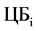 ,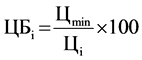 где:- предложение Участника закупки, заявка (предложение) которого оценивается;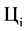 - минимальное предложение из предложений по критерию оценки, сделанных Участниками закупки;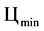 7.2.7.	При расчете итогового рейтинга по заявке рейтинг, присуждаемый этой заявке по критерию «Цена договора», умножается на соответствующую указанному критерию значимость.7.2.8.	Для оценки заявок по стоимостному критерию «Цена договора» лучшим условием исполнения договора по указанному критерию признается предложение Участника открытого конкурса с наименьшей ценой договора.7.2.9.	Для оценки заявок по нестоимостным критериям «Сроки (периоды) выполнения работ» каждой заявке выставляется значение от 0 до 100 баллов в соответствии с Таблицей 2. Сумма максимальных значений всех показателей этого критерия составляет 100 баллов.7.2.10.	Лучшим условием исполнения договора по критерию «Сроки (периоды) выполнения работ» считается предложение Участника с наименьшим сроком выполнения работ.Таблица 2* Срок выполнения работ в предложении участника указывается в календарных днях.7.2.11.	При оценке заявок по нестоимостным критериям «Сроки (периоды) выполнения работ» наибольшее количество баллов присваивается заявке с наилучшим предложением по сроку выполнения работ Участником открытого конкурса.7.2.12.	Для сопоставления заявок осуществляется расчет итогового рейтинга по каждой заявке. Итоговый рейтинг заявки рассчитывается путем сложения рейтингов по каждому критерию оценки заявки, установленному в Конкурсной Документации, умноженных на их значимость.7.2.13.	Присуждение каждой заявке порядкового номера производится по мере уменьшения степени выгодности содержащихся в ней условий исполнения договора по итогам рейтинга по каждой заявке.7.2.14.	На основании результатов оценки и сопоставления заявок на участие в конкурсе Конкурсной комиссией каждой заявке на участие в конкурсе относительно других по мере уменьшения степени выгодности содержащихся в них условий исполнения договора присваивается порядковый номер. Заявке на участие в конкурсе, в которой содержатся лучшие условия исполнения договора, присваивается первый номер. Если наибольший рейтинг набрали несколько заявок, то номер первый присваивается заявке, которая была подана раньше.7.2.15.	Победителем конкурса признается Участник конкурса, предложивший лучшие условия исполнения договора в соответствии с критериями и порядком оценки и сопоставления заявок, которые установлены в Конкурсной Документации и в заявке на участие в конкурсе которому присвоен первый номер.7.3.	Протокол оценки и сопоставления заявок на участие в конкурсе7.3.1.	Конкурсная комиссия ведет протокол оценки и сопоставления заявок на участие в конкурсе, в котором должны содержаться следующие сведения:1)	о месте, дате, времени проведения оценки и сопоставления таких заявок; 2)	об Участниках конкурса, заявки на участие в конкурсе которых были рассмотрены;3)	о порядке оценки и о сопоставлении заявок на участие в конкурсе; 4)	о принятом на основании результатов оценки и сопоставления заявок на участие в конкурсе решении;5)	о присвоении заявкам на участие в конкурсе порядковых номеров; 6)	сведения о решении комиссии о присвоении заявкам на участие в конкурсе значений по каждому из предусмотренных критериев оценки заявок на участие в конкурсе;7)	наименования (для юридических лиц), фамилии, имена, отчества (для физических лиц) и почтовые адреса Участников конкурса, заявкам на участие в конкурсе которых присвоен первый и второй номера.7.3.2.	Протокол оценки и сопоставления заявок на участие в конкурсе подписывается всеми присутствующими членами Конкурсной комиссии не позднее дня, следующего за днем окончания проведения оценки и сопоставления заявок на участие в конкурсе.7.3.3.	Протокол оценки и сопоставления заявок на участие в конкурсе, размещается на сайтах http://fppk.info, https://www.rts-tender.ru не позднее чем через 3 (три) дня со дня подписания протокола.7.3.4.	Любой Участник конкурса после размещения протокола оценки и сопоставления заявок на участие в конкурсе вправе направить Организатору осуществления закупок в письменной форме запрос о разъяснении результатов конкурса. Организатор осуществления закупок в течение 3 (трех) рабочих дней со дня поступления такого запроса обязаны представить Участнику конкурса в письменной форме или в форме электронного документа соответствующие разъяснения.ЗАКЛЮЧЕНИЕ ДОГОВОРА ПО РЕЗУЛЬТАТАМ ПРОВЕДЕНИЯ КОНКУРСАПо результатам конкурса договор заключается на условиях, указанных в заявке на участие в конкурсе, поданной Участником конкурса, с которым заключается договор, и в Конкурсной Документации. При заключении договора его цена не может превышать начальную (максимальную) цену договора, указанную в Извещении открытого конкурса.Договор по результатам конкурентной закупки заключается не ранее чем через 5 (пять) дней и не позднее чем через 10 (десять) дней с даты размещения итогового протокола, составленного по результатам конкурентной закупки.Договор по результатам открытого конкурса заключается в письменной формеПо результатам открытого конкурса Организатор в течение 3 (трех) дней со дня размещения итогового протокола передает Победителю закупки проект Договора без своей подписи.В случае, если Победитель закупки отстранен от участия в закупке или признан уклонившимся от заключения Договора, Организатор в течение 3 (трех) дней со дня отстранения Победителя закупки или признания Победителя закупки уклонившимся от заключения Договора передает Участнику закупки, который предложил такие же, как и Победитель закупки, условия исполнения Договора или предложение которого содержит лучшие условия исполнения Договора, следующие после условий, предложенных Победителем закупки, проект Договора без своей подписи.В случае, если закупка признана несостоявшейся, Организатор вправе принять решение о заключении Договора с единственным Участником такой закупки. При этом заключение Договора с таким Участником закупки является обязательным. В случае принятия такого решения Организатор в течение 3 (трех) дней со дня размещения протокола, содержащего сведения о признании закупки несостоявшейся, передает единственному Участнику такой закупки проект Договора без своей подписи.Участник закупки, с которым заключается Договор, в течение 3 (трех) дней со дня получения от Организатора проекта Договора подписывает и передает его Организатору, либо в случае наличия разногласий по проекту Договора, передает Организатору протокол разногласий. Указанный протокол разногласий может быть передан в отношении соответствующего Договора не более, чем один раз. При этом Участник закупки, с которым заключается Договор, указывает в протоколе разногласий замечания к положениям проекта Договора, не соответствующим извещению об осуществлении конкурентной закупки, и (или) документации о конкурентной закупке, и (или) своей заявке на участие в закупке, с указанием соответствующих положений данных документов.В течение 3 (трех) рабочих дней, с даты получения протокола разногласий, Организатор рассматривает такой протокол разногласий и передает доработанный проект Договора, либо повторно передает проект Договора с указанием в отдельном документе причин отказа, полностью или частично содержащихся в протоколе разногласий, замечаний Участнику закупки, с которым заключается Договор, без своей подписи.Участник закупки, с которым заключается Договор, в течение 3 (трех) рабочих дней со дня получения от Организатора доработанного проекта Договора, либо проекта Договора с указанием в отдельном документе причин отказа, полностью или частично содержащихся в протоколе разногласий замечаний, подписывает Договор и передает его Организатору.Организатор подписывает Договор в сроки, установленные настоящим разделом Конкурсной Документации.Победитель закупки признается уклонившимся от заключения Договора в случаях, если он в установленный срок не подписал Договор, и (или) не передал Организатору протокол разногласий по проекту Договора, и (или) не предоставил обеспечение исполнения Договора в случае, если в извещении об осуществлении конкурентной закупки, документации о конкурентной закупке установлены требование обеспечения исполнения Договора и срок его предоставления до заключения Договора.8.1.12	В случае, если Победитель закупки признан уклонившимся от заключения Договора, Организатор вправе обратиться в суд с иском о понуждении Победителя закупки заключить Договор, обратиться в суд с требованием о возмещении убытков, причиненных уклонением от заключения Договора в части, не покрытой суммой обеспечения заявки на участие в закупке Победителя закупки, и заключить Договор с Участником закупки, который предложил такие же, как и Победитель закупки, условия исполнения Договора или предложение которого содержит лучшие условия исполнения Договора, следующие после условий, предложенных Победителем закупки. Участник закупки, который предложил такие же, как и Победитель закупки, условия исполнения Договора или предложение которого содержит лучшие условия исполнения договора, следующие после условий, предложенных Победителем закупки, вправе подписать договор и передать его Организатору в порядке и в сроки, которые предусмотрены настоящим разделом, или отказаться от заключения Договора.Принятие Организатором решения о заключении договора со вторым Участником закупки не накладывает на такого Участника закупки обязанности заключения договора. Отказ второго Участника закупки не влечет за собой признание его уклонившимся от заключения договора.В случае, если Участник закупки, обязанный заключить договор, не предоставил Организатору в срок, указанный в п. 8.1.2 настоящего раздела, подписанный им договор, либо не предоставил надлежащее обеспечение исполнения договора, такой Участник признается уклонившимся от заключения договора. В случае уклонения Участника закупки от заключения договора внесенное таким Участником закупки обеспечение заявки ему не возвращается и поступает в доход Организатора (если требование о предоставлении обеспечения заявки на участие в закупке было предусмотрено Организатором в документации о закупке). 8.2.	Обеспечение исполнения договора8.2.1	Исполнение договора может обеспечиваться предоставлением независимой гарантии или внесением денежных средств на указанный Организатором счет. Способ обеспечения исполнения договора определяется Участником закупки, с которым заключается договор, самостоятельно.8.2.2	Договор заключается после предоставления Участником закупки, с которым заключается договор, обеспечения исполнения договора. Срок предоставления обеспечения исполнения договора не должен превышать 10 (десять) календарных дней со дня размещения итогового протокола.8.2.3	В ходе исполнения договора поставщик (подрядчик, исполнитель) вправе предоставить Организатору обеспечение исполнения договора, уменьшенное на размер выполненных обязательств, предусмотренных договором, взамен ранее предоставленного обеспечения исполнения договора. При этом может быть изменен способ обеспечения исполнения договора.8.3.	Требования к обеспечению исполнения договора, предоставляемому в виде безотзывной банковской гарантии8.3.1.	Безотзывная банковская гарантия должна быть безусловной и соответствовать требованиям, установленным Гражданским кодексом РФ, а также иным законодательным актам Российской Федерации.8.3.2.	В безотзывной банковской гарантии в обязательном порядке должна быть указана сумма, в пределах которой банк гарантирует исполнение обязательств по договору, которая должна быть не менее суммы, установленной в Извещении открытого конкурса.8.3.3.	Срок действия независимой гарантии, предоставленной в качестве обеспечения исполнения договора, должен превышать срок действия договора не менее чем на 1 (один) месяц. 8.3.4.	Безотзывная банковская гарантия должна содержать указание на договор, исполнение которого она обеспечивает путем указания на стороны договора, название предмета договора и ссылки на протокол оценки и сопоставления заявок на участие в конкурсе как основание заключения договора.8.3.5.	Безотзывная банковская гарантия должна содержать указание на согласие банка с тем, что изменения и дополнения, внесенные в договор, не освобождают его от обязательств по соответствующей банковской гарантии.8.3.6.	Банк, выдавший банковскую гарантию, должен иметь лицензию ЦБ РФ.8.4.	Требования к обеспечению исполнения договора, предоставляемому в виде залога денежных средств8.4.1.	Денежные средства, вносимые в обеспечение исполнения договора в качестве залога, должны быть зачислены по следующим реквизитам счета Заказчика до заключения договора:Получатель: НО «ФППК»Адрес: 690106, г. Владивосток, пр-кт Красного Знамени, д.3, 12 эт, каб.5ОГРН 1192500000648, ИНН  2540250898,  КПП  2540250898р/c 40703810220020000078 ФИЛИАЛ "ХАБАРОВСКИЙ" АО "АЛЬФА-БАНК", к/с 30101810800000000770, БИК 040813770Назначение платежа: Денежное обеспечение исполнения договора (указывается название закупки, номер Лота при наличии). Открытый конкурс №_____, НДС не облагается.8.4.2.	В противном случае обеспечение исполнения договора в виде залога денежных средств считается непредставленным.8.4.3.	Факт внесения денежных средств в качестве обеспечения исполнения договора подтверждается платежным поручением с отметкой банка об оплате (квитанцией в случае наличной формы оплаты), оригинальной выпиской из банка в случае, если перевод денежных средств осуществлялся при помощи системы «Банк-клиент».8.4.4.	Денежные средства возвращаются поставщику (подрядчику, исполнителю), с которым заключается договор, при условии надлежащего исполнения им всех своих обязательств по договору в течение 10 (десяти) дней со дня подписания акта приема-передачи и получения Организатором соответствующего письменного требования. Денежные средства возвращаются по реквизитам, указанным в этом письменном требовании.8.4.5.	В случае если по каким-либо причинам обеспечение исполнения обязательств перестало быть действительным, закончило свое действие или иным образом перестало обеспечивать исполнение поставщиком (подрядчиком, исполнителем) своих обязательств по договору, поставщик (подрядчик, исполнитель) обязан в течение 10 (десяти) дней представить Организатору иное (новое) надлежащее обеспечение исполнения обязательств по договору.8.4.6.	В случае непредоставления Участником закупки, с которым заключается договор, обеспечения исполнения договора в срок, установленный для заключения договора, такой Участник считается уклонившимся от заключения договора.8.4.7.	Изменение существенных условий Договора при его исполнении не допускается, за исключением их изменения по соглашению сторон в следующих случаях:-	при снижении цены Договора без изменения предусмотренных Договором количества товара, объема работы или услуги, качества поставляемого товара, выполняемой работы, оказываемой услуги и иных условий Договора;-	если по предложению Организатора увеличиваются предусмотренные Договором количество товара, объем работ, вид работ или услуги не более чем на десять процентов или уменьшаются предусмотренные Договором количество поставляемого товара, объем выполняемой работы или оказываемой услуги не более чем на десять процентов. При этом по соглашению сторон допускается изменение цены Договора пропорционально дополнительному количеству товара, дополнительному объему работ, виду работ или услуги исходя из установленной в Договоре цены единицы товара, работы или услуги, но не более чем на десять процентов цены Договора. При уменьшении предусмотренных Договором количества товара, объема работы или услуги стороны Договора обязаны уменьшить цену Договора исходя из цены единицы товара, работы или услуги. Цена единицы товара, работы или услуги должна определяться как частное от деления первоначальной цены Договора на предусмотренное в Договоре количество товара, работы или услуги;-	изменение, в соответствии с законодательством Российской Федерации регулируемых цен (тарифов) на товары, работы, услуги;-	поставка товара, выполнение работы или оказание услуги, качество, технические и функциональные характеристики (потребительские свойства) которых являются улучшенными по сравнению с качеством и соответствующими техническими и функциональными характеристиками, указанными в Договоре.-	если при исполнении, заключенного на срок не менее одного года Договора, предметом которого является выполнение работ по строительству, реконструкции, капитальному ремонту объекта капитального строительства, возникли независящие от сторон Договора обстоятельства, влекущие невозможность его исполнения, в том числе необходимость внесения изменений в проектную документацию. Предусмотренное настоящим пунктом изменение осуществляется при наличии в письменной форме обоснования такого изменения при условии, что такое изменение не приведет к увеличению срока исполнения Договора (или) цены Договора более чем на тридцать процентов. При этом в указанный срок не включается срок получения, в соответствии с законодательством о градостроительной деятельности, положительного заключения экспертизы проектной документации в случае необходимости внесения в нее изменений;-	если Договор, предметом которого является выполнение работ по строительству, реконструкции, капитальному ремонту объекта капитального строительства, по независящим от сторон Договора обстоятельствам, влекущим невозможность его исполнения, в том числе необходимость внесения изменений в проектную документацию, либо по вине Подрядчика не исполнен в установленный в Договоре срок, допускается однократное изменение срока исполнения Договора на срок, не превышающий срок исполнения Договора, предусмотренного при его заключении. При этом в случае, если обеспечение исполнения Договора осуществлено путем внесения денежных средств, по соглашению сторон определяется новый срок возврата Организатором Подрядчику денежных средств, внесенных в качестве обеспечения исполнения Договора.8.4.8.	В случае если Организатор допускает возможность изменения договора, заключенного по результатам размещения закупки, порядок такого изменения (заключение дополнительных соглашений, направление и согласование заявок и т. п.) предусматривается договором. 9.	АНТИДЕМПИНГОВЫЕ МЕРЫ9.1.1.	Под демпинговой ценой понимается ценовое предложение Участника закупки, стоимость которого снижена на 25 (двадцать пять) и более процентов от начальной (максимальной) цены договора.9.1.2.	В целях борьбы с демпингом Организатор может применить следующие меры:1)	в случае, если в заявке Участника (предложение участника о цене договора) содержится предложение с демпинговой ценой договора (ценой лота), Организатор вправе принять решение о запросе разъяснений порядка ценообразования такого ценового предложения. При этом при закупке товаров Участник закупки по запросу Организатора обязан представить обоснование предлагаемой цены договора (цены лота), которое может включать в себя гарантийное письмо от производителя с указанием цены и количества поставляемого товара, документы, подтверждающие наличие товара у Участника закупки, иные документы и расчеты, подтверждающие возможность осуществить поставку товара по предлагаемой цене. В случае закупки работ, услуг Участник закупки обязан представить расчет предлагаемой цены договора (цены лота) и ее обоснование, а также, при необходимости, заключение саморегулируемой организации о возможности выполнения работ по предложенной в заявке цене (в случае, если в соответствии с законодательством РФ исполнителю, подрядчику необходимо быть членом саморегулируемой организации);2)	в случае невыполнения Участником закупки требования о предоставлении обоснованных разъяснений или признания Конкурсной комиссией предложенной цены договора (цены лота) необоснованной, заявка на участие в закупке такого Участника отклоняется;3)	в случае, если Конкурсной комиссией принято решение о заключении договора с Участником закупки, которым была предложена демпинговая цена, Конкурсная комиссия вправе принять решение о предоставлении таким Участником обеспечения исполнения договора, такое обеспечение устанавливается в следующем размере:–	в случае, если в Извещении открытого конкурса прямо предусмотрена обязанность Участников закупки о предоставлении обеспечения, такое обеспечение предоставляется в размере, превышающем в полтора раза размер обеспечения исполнения договора, указанный в Извещении открытого конкурса, но не менее чем в размере аванса, если договором предусмотрена выплата аванса;–	в случае, если в Извещении открытого конкурса предоставление обеспечения исполнения договора не предусмотрено, такое обеспечение предоставляется в размере 5% от начальной (максимальной) цены договора (цены лота), а в случае если договором предусмотрена выплата аванса, размер такого обеспечения должен быть увеличен на размер предусмотренного договором аванса.4)	В срок, установленный для заключения договора, Участник закупки, с которым заключается договор, обязан предоставить Организатору обеспечение исполнения договора. Участник закупки, не предоставивший такое обеспечение, признается уклонившимся от заключения договора.10.	ПРИЗНАНИЕ КОНКУРСА НЕСОСТОЯВШИМСЯ10.1.1.	Конкурс признается несостоявшимся, если:1)	на участие в закупке не подано ни одной заявки;2)	на участие в закупке подана одна заявка;3)	по результатам рассмотрения заявок на участие в закупке отклонены все такие заявки;4)	по результатам рассмотрения заявок на участие в закупке только одна заявка признана соответствующей требованиям извещения об осуществлении конкурентной закупки, документации о конкурентной закупке.10.1.2.	В случае, если Конкурсной Документацией предусмотрено 2 (два) и более лота, конкурс признается не состоявшимся только в отношении того лота, решение об отказе в допуске к участию в котором принято относительно всех Участников закупки, подавших заявки на участие в конкурсе в отношении этого лота.10.1.3.	Если конкурентная закупка признана несостоявшейся, Организатор вправе заключить Договор с единственным Участником закупки в следующих случаях:-	заявка поступила от одного Участника закупки, при этом такая заявка соответствует требованиям, изложенным в Конкурсной Документации;-	по результатам рассмотрения заявок на участие в конкурентной закупке только одна заявка признана соответствующей требованиям, изложенным в Конкурсной Документации;10.1.4.	В случае, если открытый конкурс признан несостоявшимся Организатор вправе объявить новую конкурентную закупку этим же или иным способом, предусмотренным Положением о закупочной деятельности.10.1.5.	Решение Организатора оформляется протоколом с обоснованием принятого решения.РАЗРЕШЕНИЕ СПОРОВ И РАЗНОГЛАСИЙУчастник закупки вправе обжаловать в судебном порядке действия (бездействие) Организатора при закупке товаров, работ, услуг. В случае, если обжалуемые действия (бездействие) совершены Организатором, Конкурсной комиссией после окончания установленного в Конкурсной Документации срока подачи заявок на участие в закупке, обжалование таких действий (бездействия) может осуществляться только Участником закупки, подавшим заявку на участие в закупке.ЧАСТЬ II ИНФОРМАЦИОННАЯ КАРТАЧАСТЬ III ФОРМЫ ДОКУМЕНТОВ, ПРЕДОСТАВЛЯЕМЫХ В СОСТАВЕ ЗАЯВКИ УЧАСТНИКАФОРМА 1 Опись документов, представляемых для участия в открытом конкурсе.Опись документовНастоящим (наименование участника) подтверждает, что для участия в открытом конкурсе № 9 ОК/2020 на выполнение комплекса работ по устройству внутриплощадочных сетей (строительство ТНС и теплотрассы), необходимых для ввода в эксплуатацию проблемных объектов - «Жилой комплекс со встроенными помещениями общественного назначения в районе ул. Лесная в г. Владивостоке. 1 этап. Жилой дом № 1» и «Жилой комплекс со встроенными помещениями общественного назначения в районе ул. Лесная в 
г. Владивостоке. 1 этап. Жилой дом № 2», нами направляются ниже перечисленные документы:ОПИСЬ ДОКУМЕНТОВ ЗАПОЛНЯЕТСЯ УЧАСТНИКОМ ЗАКУПКИ САМОСТОЯТЕЛЬНО, СОГЛАСНО КОНКУРСНОЙ ДОКУМЕНТАЦИИ.м.п. ФОРМА 2 Форма заявки участникаЗаявка на участие в открытом конкурсеНа бланке участникаЗАЯВКА ______________ (наименование участника) НА УЧАСТИЕ
В ОТКРЫТОМ КОНКУРСЕ №____ Будучи уполномоченным представлять и действовать от имени ________________ (далее - Участник) (указать наименование участника или, в случае участия нескольких лиц на стороне одного участника, наименования таких лиц), а также полностью изучив Ваше Извещение открытого конкурса и Конкурсную Документацию, я, нижеподписавшийся, настоящим подаю заявку на участие в открытом конкурсе № 9 ОК/2020 на право заключения договора на Выполнение комплекса работ по устройству внутриплощадочных сетей (строительство ТНС и теплотрассы), необходимых для ввода в эксплуатацию проблемных объектов - «Жилой комплекс со встроенными помещениями общественного назначения в районе ул. Лесная в г. Владивостоке. 1 этап. Жилой дом № 1» и «Жилой комплекс со встроенными помещениями общественного назначения в районе ул. Лесная в г. Владивостоке. 1 этап. Жилой дом № 2».Уполномоченным представителям Заказчика настоящим предоставляются полномочия наводить справки или проводить исследования с целью изучения отчетов, документов и сведений, представленных в данной заявке, и обращаться к юридическим и физическим лицам, государственным органам и учреждениям, обслуживающим нас банкам за разъяснениями относительно финансовых и технических вопросов.Настоящая заявка служит также разрешением любому лицу или уполномоченному представителю любого учреждения, на которое содержится ссылка в сопровождающей документации, представлять любую информацию, необходимую для проверки заявлений и сведений, содержащихся в настоящей заявке, или относящихся к ресурсам, опыту и компетенции участника.Настоящим подтверждается, что _________(наименование участника) ознакомилось(ся) с условиями Извещения открытого конкурса и Конкурсной Документации, с ними согласно(ен) и возражений не имеет.В частности, _______ (наименование участника), подавая настоящую заявку, согласно(ен) с тем, что:-	результаты рассмотрения заявки зависят от проверки всех данных, представленных ______________ (наименование участника), а также иных сведений, имеющихся в распоряжении Заказчика;-	за любую ошибку или упущение в представленной __________________ (наименование участника) заявке ответственность целиком и полностью будет лежать на __________________ (наименование участника);-	Заказчик вправе отказаться от проведения открытого конкурса в порядке, предусмотренном Извещением открытого конкурса и Конкурсной Документацией;-	при наличии в конкурсной заявке арифметических ошибок в расчете цены с НДС, цена с НДС будет пересчитана экспертной группой в соответствии с порядком расчета цены с НДС, изложенным в пункте 7.1.5. части I Конкурсной Документации.В случае признания _________ (наименование участника) победителем мы обязуемся:Придерживаться положений нашей заявки в течение указать срок но не менее 60 календарных дней с даты, установленной как день вскрытия заявок. Заявка будет оставаться для нас обязательной до истечения указанного периода.До заключения договора представить сведения о своих владельцах, включая конечных бенефициаров, с приложением подтверждающих документов.Подписать договор(ы) на условиях настоящей конкурсной заявки и на условиях, объявленных в Конкурсной Документации.Исполнять обязанности, предусмотренные заключенным договором, строго в соответствии с требованиями такого договора. Не вносить в договор изменения, не предусмотренные условиями Извещения открытого конкурса и Конкурсной Документации.Настоящим подтверждаем, что:-	товары, результаты работ, услуг, предлагаемые _______ (наименование участника), свободны от любых прав со стороны третьих лиц, ________ (наименование участника) согласно передать все права на товары, результаты работ, услуг  в случае признания Победителем Заказчику;-	поставляемый товар не является контрафактным (применимо если условиями закупки предусмотрена поставка товара);-	поставляемый товар является новым (не был в употреблении, в ремонте, в том числе который не был восстановлен, у которого не была осуществлена замена составных частей, не были восстановлены потребительские свойства) в случае, если иное не предусмотрено техническим заданием Конкурсной Документации (применимо если условиями закупки предусмотрена поставка товара);-	________(наименование участника, лиц, выступающих на стороне участника) не находится в процессе ликвидации;-	в отношении ____(наименование участника, лиц, выступающих на стороне участника) не открыто конкурсное производство;-	на имущество ________ (наименование участника, лиц, выступающих на стороне участника) не наложен арест, экономическая деятельность не приостановлена;-	у руководителей, членов коллегиального исполнительного органа и главного бухгалтера _____ (наименование участника лиц, выступающих на стороне участника) отсутствуют непогашенные судимости за преступления в сфере экономики, в отношении указанных лиц не применялись наказание в виде лишения права занимать определенные должности или заниматься определенной деятельностью, которые связаны с поставкой товаров, выполнением работ, оказанием услуг, являющихся предметом открытого конкурса, и административные наказания в виде дисквалификации;-	в отношении ____(наименование участника, лиц, выступающих на стороне участника) отсутствуют сведения в реестрах недобросовестных поставщиков, предусмотренных частью 7 статьи 3 Федерального закона от 18 июля 2011 г. № 223-ФЗ «О закупках товаров, работ, услуг отдельными видами юридических лиц»;-	________ (наименование участника) извещены о включении сведений о ________ (наименование участника) в Реестр недобросовестных поставщиков в случае уклонения ________(наименование участника) от заключения договора.Настоящим ________ (наименование участника, лиц, выступающих на стороне участника) подтверждаем, что при подготовке заявки на участие в открытом конкурсе обеспечили соблюдение требований Федерального закона Российской Федерации от 27 июля 2006 г. № 152-ФЗ «О персональных данных», в том числе о получении согласий и направлении уведомлений, необходимых для передачи и обработки персональных данных субъектов персональных данных, указанных в заявке, в целях проведения открытого конкурса._______ (указывается ФИО лица, подписавшего Заявку) даю согласие на обработку всех своих персональных данных, указанных в конкурсной заявке, в соответствии с требованиями законодательства Российской Федерации, в целях проведения открытого конкурса.Настоящим ____________ (наименование участника) подтверждает и гарантирует подлинность всех документов, представленных в составе конкурсной заявки.Реквизиты для перечисления денежных средств, внесенных в качестве обеспечения заявки ____________________________________________ (заполняется при выборе способа обеспечения заявки в форме внесения денежных средств).Сведения об участнике:1.	Юридический адрес (в случае участия физических лиц - место регистрации): указывается в отношении каждого лица, выступающего на стороне участника2.	Фактическое местонахождения (в случае участия физических лиц – место жительства): указывается в отношении каждого лица, выступающего на стороне участника3.	Телефон: указывается в отношении каждого лица, выступающего на стороне участника 4.	Факс (при наличии): указывается в отношении каждого лица, выступающего на стороне участника 5.	Адрес электронной почты: указывается в отношении каждого лица, выступающего на стороне участника 6.	Руководитель: указывается в отношении каждого лица, выступающего на стороне участника7.	ИНН указывается в отношении каждого лица, выступающего на стороне участника8.	КПП указывается в отношении каждого лица, выступающего на стороне участника9.	ОГРН указывается в отношении каждого лица, выступающего на стороне участника10.	ОКПО указывается в отношении каждого лица, выступающего на стороне участника11.	ОКТМО указывается в отношении каждого лица, выступающего на стороне участника12.	ОКАТО указывается в отношении каждого лица, выступающего на стороне участника13.	Банковские реквизиты: указывается наименование и адрес банка, номер расчетного счета Участника в банке, телефоны банка, прочие банковские реквизиты14.	Контактные лица:Уполномоченные представители заказчика могут связаться со следующими лицами для получения дополнительной информации об участнике:Справки по общим вопросам и вопросам управленияКонтактное лицо (должность, ФИО, телефон)Справки по кадровым вопросамКонтактное лицо (должность, ФИО, телефон)Справки по техническим вопросамКонтактное лицо (должность, ФИО, телефон)Справки по финансовым вопросамКонтактное лицо (должность, ФИО, телефон)15.	Участник является субъектом малого и среднего предпринимательства: _____ да/нет  указывается в отношении каждого лица, выступающего на стороне участника.16.	Категория субъекта малого и среднего предпринимательства: _____________ (указывается микропредприятие, малое предприятие или среднее предприятие) (заполняется, если участник является субъектом малого и среднего предпринимательства).Нижеподписавшийся удостоверяет, что сделанные заявления и сведения, представленные в настоящей заявке, являются полными, точными и верными.В подтверждение этого прилагаем все необходимые документы.Представитель, имеющий полномочия подписать заявку на участие от имени__________________________________________________________________(полное наименование участника)м.п. ФОРМА 3 Форма технического предложения УчастникаТехническое предложениеИзучив Ваше Извещение открытого конкурса и Конкурсную Документацию, мы, нижеподписавшиеся, настоящей заявкой на участие в открытом конкурсе соглашаемся на выполнение комплекса работ по устройству внутриплощадочных сетей (строительство ТНС и теплотрассы), необходимых для ввода в эксплуатацию проблемных объектов - «Жилой комплекс со встроенными помещениями общественного назначения в районе ул. Лесная в г. Владивостоке. 1 этап. Жилой дом № 1» и «Жилой комплекс со встроенными помещениями общественного назначения в районе ул. Лесная в г. Владивостоке. 1 этап. Жилой дом № 2», в соответствии с требованиями Извещения открытого конкурса и Конкурсной Документации № 9 ОК/2020, а именно:-Х-, Заполнить – поля обязательно для заполнения.В случае, если в соответствии с действующим законодательством Российской Федерации Участник закупки освобождается от уплаты НДС, то в расчете цены договора указывается основание освобождения от уплаты НДС.При оценке предложений по критерию «Цена Договора» лучшим условием исполнения договора по указанному критерию признается предложение Участника закупки с наименьшей ценой договора.Цена договора:___________ (прописью) рублей без учета НДС; ___________ (прописью) рублей, в том числе НДС (20%);___________ (прописью) рублей с учетом НДС. «Заполнить» – поля обязательные для заполнения.* Срок выполнения работ указывается в календарных днях.** При составлении предложения о порядке формирования цены договора (цены лота) указать все расходы, включенные в цену договора. Если какие-то расходы не включены в цену договора в соответствии с требованиями Заказчика, необходимо представить пояснения.*** При заполнении данной таблицы указывать только конкретные, чётко выраженные предложения, не допускающие двусмысленных толкований.**** Допускаются альтернативные предложения, не ухудшающие требования Заказчика. В любом случае необходимо дать пояснения, проясняющие суть изменений требований Заказчика.***** Не допускаются формулировки, например, «Согласны», «Не возражаем», «В соответствии с требованиями Заказчика» и т.п. Не допускается частичного заполнения таблицы или частичного заполнения предложения.м.п. ФОРМА 4Справка о перечне и годовых объемах выполненных работНаименование участника размещения заказа (для юридического лица), фамилия, имя, отчество (для физического лица): __________________________________________________________________________Адрес места нахождения (для юридического лица), адрес места жительства (для физического лица):_______________________________________________________________м.п. ФОРМА 5Справка о кадровых ресурсахНаименование и адрес Участника открытого конкурса: _________________________________Таблица-1. Основные кадровые ресурсыТаблица-2. Штатная численность персоналаПодтверждающие квалификацию документы (в соответствии с Техническими требованиями) прилагаются:1. 2.____________________________________(подпись, М.П.)____________________________________(фамилия, имя, отчество подписавшего, должность)Инструкции по заполнениюВ таблице-1 данной справки перечисляются только те работники, которые будут непосредственно привлечены Участником открытого конкурса в ходе выполнения Договора.По разделу «прочий персонал» можно не заполнять данные по образованию и стажу работы (знак «х»), или же можно ограничиться указанием общего числа работников данной категории.В таблице-2 данной справки указывается, в общем штатная численность всех специалистов, находящихся в штате Участника открытого конкурса.ФОРМА 6Информация о цепочке собственников, включая бенефициаров (в том числе конечных)_______________________________________________(наименование организации, предоставляющей информацию)м.п. ФОРМА 7Анкета участникам.п. 1Наименование организатораНекоммерческая организация «Фонд поддержки обманутых дольщиков Приморского края» (НО «ФППК»)2Место нахождения организатора690106, г. Владивосток, пр-кт Красного Знамени, д.3, 12 эт, каб.53Почтовый адрес организатора690106, г. Владивосток, пр-кт Красного Знамени, д.3, 12 эт, каб.54Электронная почта, телефон и контакт организатораПо техническим вопросам – Норец Алина Игоревна:Тел. 8 (423) 2-607-264, доб. 149,  e-mail: a.i.norets@mail.ruПо организационным вопросам – Рыжкин Роман Юрьевич, 
тел.: (423) 2-607-264, доб. 156, e-mail: ryzhkin.r@cdprim.ru5Способ закупкиОткрытый конкурс6Предмет закупкиВыполнение комплекса работ по устройству внутриплощадочных сетей (строительство ТНС и теплотрассы), необходимых для ввода в эксплуатацию проблемных объектов - «Жилой комплекс со встроенными помещениями общественного назначения в районе ул. Лесная в г. Владивостоке. 1 этап. Жилой дом № 1» и «Жилой комплекс со встроенными помещениями общественного назначения в районе ул. Лесная в г. Владивостоке. 1 этап. Жилой дом № 2»7Объем выполнения работВ соответствии с Реестром ведомостей объемов работ Части V Конкурсной Документации8Место выполнения работПриморский край, г. Владивосток, в районе ул. Лесная9Сведения о начальной (максимальной) цене договора (цене лота)19 459 964 (девятнадцать миллионов четыреста пятьдесят девять тысяч девятьсот шестьдесят четыре) руб. 42 коп., с учетом НДС 20%.Обоснование начальной (максимальной) цены договора:Цена определена на основании сводного сметного расчета стоимости строительства11Срок место и порядок предоставления документации о закупкеДокументация о закупке предоставляется бесплатно. Конкурсная документация размещена в открытом доступе на сайтах 
http://fppk.info, https://www.rts-tender.ru12Место, дата, время начала и окончания срока подачи заявок на участие в открытом конкурсеДата начала подачи заявок: «27» августа 2020г. Дата и время окончания подачи заявок: «07» сентября 2020г. 10:00 (время Владивостокское)Место подачи заявок: 690106, г. Владивосток, пр-кт Красного Знамени, д.3, 12 эт, каб.513Место и дата вскрытия конвертов с заявками на участие в конкурсе690106, г. Владивосток, пр-кт Красного Знамени, д.3, 12 эт, каб.5 «07» сентября 2020г. в 10 ч. 00 мин (время Владивостокское)14Место и дата рассмотрения и подведения итогов закупки690106, г. Владивосток, пр-кт Красного Знамени, д.3, 12 эт, каб.5ориентировочно «08» сентября 2020г., но не позднее 5 (пяти) дней со дня вскрытия конвертов с заявками на участие в открытом конкурсе15Размер денежных средств в качестве обеспечения заявок на участие в открытом конкурсе0,5% начальной (максимальной) цены договора97 299 (девяносто семь тысяч двести девяносто девять) руб. 82 коп.16Размер обеспечения исполнения договора10% начальной (максимальной) цены договора1 945 996 (один миллион девятьсот сорок пять тысяч девятьсот девяносто шесть) руб. 44 коп.Номер критерия оценки заявокНаименование критерия оценки заявокЗначимостькритерия1Цена договора70 %2Сроки (периоды) выполнения работ30 %№п/пКритерии оценки предложенийПорядок определения рейтинга, присуждаемого предложениюКоэф-т значимости критерия1.Сроки (периоды) выполнения работ *Количество баллов, присуждаемых заявке по критерию оценки  Сроки (периоды) выполнения работ , определяется по формуле:СБi = Сmin / Сi x 100 х ЗП,где СБi - количество баллов по критерию;Сmin - минимальное предложение из сделанных Участниками (приведенное к единому значению);Сi - предложение Участника, которое оценивается.ЗП – коэффициент значимости показателя (критерия)При оценке заявок по критерию «срок выполнения работ» лучшим условием исполнения договора по указанному критерию признается предложение Участника конкурса с наименьшей сроком выполнения работ. 11Наименование организатора:Некоммерческая организация «Фонд поддержки обманутых дольщиков Приморского края» (НО «ФППК»)2Место нахождения организатора:690106, г. Владивосток, пр-кт Красного Знамени, д.3, 12 эт, каб.53Почтовый адрес организатора:690106, г. Владивосток, пр-кт Красного Знамени, д.3, 12 эт, каб.54Форма закупки:Открытый конкурс5Предмет закупки:Выполнение комплекса работ по устройству внутриплощадочных сетей (строительство ТНС и теплотрассы), необходимых для ввода в эксплуатацию проблемных объектов - «Жилой комплекс со встроенными помещениями общественного назначения в районе ул. Лесная в г. Владивостоке. 1 этап. Жилой дом № 1» и «Жилой комплекс со встроенными помещениями общественного назначения в районе ул. Лесная в г. Владивостоке. 1 этап. Жилой дом № 2»6Форма заявки, подаваемой Участником:Заявка на участие в открытом конкурсе подается Участником процедуры закупки Организатору, в письменной форме в запечатанном конверте в сброшюрованном виде со сквозной нумерацией листов, скрепленных печатью Участника закупки на месте брошюровки на обороте, с указанием количества листов.На запечатанном конверте указываются: предмет договора и номер открытого конкурса (данная информация находится на титульном листе Конкурсной Документации).В составе заявки необходимо предоставить весь пакет документов в электронной форме с использованием дополнительных носителей информации (CD-R, CD-RW, USB накопитель). Весь пакет документов предоставляется в сканируемом виде с расширением (*.pdf), (*.jpg), Форма заявки на участие в процедуре (Форма 2), Техническое предложение (Форма 3) должны быть представлены в редактируемом формате с расширением (*.doc), (*.docx).7Контактная информация:По техническим вопросам – Норец Алина Игоревна: Тел. 8 (423) 2-607-264, доб. 149,  e-mail: a.i.norets@mail.ru  По организационным вопросам – Рыжкин Роман Юрьевич тел.: (423) 2-607-264, доб. 156, e-mail: ryzhkin.r@cdprim.ru8Наименование, объем и стоимость выполнения работ:Согласно Проекта Договора, Реестра ведомостей объемов работ и Сводного сметного расчета стоимости строительства. 9Место и сроки (периоды) выполнения работ:Место выполнения работ: Приморский край, г. Владивосток, в районе ул. Лесная.9Место и сроки (периоды) выполнения работ:Срок выполнения работ: Не более 35 календарных днейУсловия выполнения работ: Начало выполнения работ – не позднее, чем через 4 (четыре) дня с даты заключения договора. Окончание работ в соответствии с условиями Договора.10Требования к выполнению работ:Требование к качеству выполняемых работ: Согласно Проекта Договора, СНиП, СП, ГОСТ, ТУ.Порядок сдачи и приемки выполненных работ: Согласно Проекта Договора.Гарантийный срок на выполненные работы: составляет не менее 5 (пяти) лет с даты подписания Акта приёмки выполненных работ. Иные требования по выполнению работ: Работы должны быть выполнены в соответствии с проектной документацией, техническим заданием, реестром ведомостей объемов работ, сводным сметным расчетом, графиком выполнения работ, требованиями действующих норм и технических условий по строительству.11Требования к УчастникуПункты 3.3.1., 3.3.2., 4.2.5. части I Конкурсной Документации12Начальная (максимальная) цена договора19 459 964 (девятнадцать миллионов четыреста пятьдесят девять тысяч девятьсот шестьдесят четыре) руб. 42 коп., с учетом НДС 20%.12Начальная (максимальная) цена договораОбоснование начальной (максимальной) цены договора:Цена определена на основании сводного сметного расчета.13Порядок формирования цены договора (цены лота)В цену Договора включена стоимость всех затрат Подрядчика, необходимых для выполнения работ по Договору, в том числе:- затраты, связанные с обеспечением выполнения работ рабочими, включая заработную плату, транспортные и командировочные расходы, питание, проживание рабочих;-  затраты на эксплуатацию строительных машин и механизмов; - затраты на потребленную воду, электрическую и тепловую энергию, пользование сетями водоотведения на время осуществления строительно-монтажных работ;- стоимость материалов, деталей, конструкций, оборудования, необходимого для выполнения работ по Договору;- стоимость оборудования и инвентаря, а также затраты на их транспортировку, сборку и комплектацию, заготовительно-складские расходы;- накладные расходы, сметная прибыль, затраты на временные здания и сооружения (с учетом возврата стоимости материалов и конструкций, полученных от разборки временных зданий и сооружений), затраты на изготовление исполнительной документации;- таможенное оформление, в том числе уплата таможенных платежей, налогов и сборов на ввоз на территорию РФ материалов и оборудования в соответствии с существующими расценками на момент совершения таможенного оформления;- получение разрешений на транспортировку грузов, оформление ордеров на производство работ;- стоимость понесенных затрат по содержанию объекта (охрана объекта, пожарная безопасность, вывоз мусора, и др.), а также других затрат, издержек и иных расходов, в том числе сезонного характера, необходимых для выполнения работ по Договору, в том числе прямо предусмотренные сводным сметным расчетом стоимости строительства.14Условия оплаты (форма, сроки и порядок оплаты за выполненные работы)Оплата выполненных работ производится Плательщиком на основании счета (счет-фактуры), выставленного Подрядчиком, в течение 15 (пятнадцати) календарных дней с даты предоставления проверенных и согласованных Оперативной дирекцией, Министерством форм КС-2, КС-3, но не ранее даты поступления Плательщику средств из бюджета Приморского края в виде субсидии в целях финансового обеспечения затрат на осуществление финансирования мероприятий по завершению строительства Проблемного объекта.15Сведения о валюте, используемой для формирования цены договора и расчетов с подрядчикомРубль РФ16Источник финансированияСубсидии в целях осуществления финансирования мероприятий по завершению строительства многоквартирных жилых домов на территории Приморского края, признанных проблемными объектами в соответствии с Законом Приморского края от 6 марта 2019 года № 465-КЗ «О содействии развитию строительства в Приморском крае».17Размер обеспечения заявки0,5% начальной (максимальной) цены договора97 299 (девяносто семь тысяч двести девяносто девять) руб. 82 коп.18Размер обеспечения исполнения договора10% начальной (максимальной) цены договора1 945 996 (один миллион девятьсот сорок пять тысяч девятьсот девяносто шесть) руб. 44 коп.19Порядок, место, дата и время начала и окончания срока подачи заявок на участие в открытом конкурсеПорядок подачи заявок: ежедневно, со дня размещения Извещения открытого конкурса и Конкурсной Документации на сайтах http://fppk.info, https://www.rts-tender.ru с 9:00 до 17:00 включительно, кроме выходных и праздничных нерабочих дней; перерыв с 12:00 до 13:00 (время Владивостокское).Место подачи заявок: 690106, г. Владивосток, пр-кт Красного Знамени, д.3, 12 эт, каб.5Начало срока подачи заявок: «27» августа 2020г.С момента размещения на официальном сайте.Окончание срока подачи заявок:«07» сентября 2020г. 10:00 (время Владивостокское)21Место и дата вскрытия конвертов с заявками на участие в открытом конкурсе690106, г. Владивосток, пр-кт Красного Знамени, д.3, 12 эт, каб.5 «07» сентября 2020г. в 10 ч. 00 мин (время Владивостокское).22Место и дата рассмотрения и подведения итогов открытого конкурса690106, г. Владивосток, пр-кт Красного Знамени, д.3, 12 эт, каб.5ориентировочно «08» сентября 2020г., но не позднее 5 (пяти) дней со дня вскрытия конвертов с заявками на участие в открытом конкурсе.23Срок заключения договораДоговор заключается не ранее чем через 5 (пять) дней и не позднее чем через 10 (десять) дней с даты размещения на сайте итогового протокола, составленного по результатам открытого конкурса24Критерии оценки заявок на участие в открытом конкурсе1. Цена - 70 %2. Сроки (периоды) выполнения работ – 30%25Основной перечень документов и информации, предоставляемых участникамиПеречень документов и информации определен пунктами 3.3.1., 3.3.2., 4.2.5. части I Конкурсной Документации.26Дополнительный перечень документов входящий в состав заявки на участие в открытом конкурсеДействующая выписка из реестра членов СРО по форме, утвержденной приказом Ростехнадзора от 04.03.2019 № 86 (срок действия выписки определяется ч. 4 ст. 55.17 Градостроительного кодекса Российской Федерации).№ п/пНаименование документаСтраницы с___по___Кол-востраниц12345ИТОГО количество листов:ИТОГО количество листов:«___» ______________2020г.Руководитель организации _______________________/___ФИО___/«___» ______________2020г.Руководитель организации _______________________/___ФИО___/№ п/пТребование ОрганизатораТребование ОрганизатораТребование ОрганизатораПредложение УчастникаПредложение УчастникаПредложение УчастникаПредложение Участника№ п/пНаименование работОсновные данные и требования по объекту Начальная (максимальная) цена договора, руб.Начальная (максимальная) цена договора, руб.Наименование работОсновные данные и требования по объектуЦена договора, руб. 1Выполнение комплекса работ по устройству внутриплощадочных сетей (строительство ТНС и теплотрассы), необходимых для ввода в эксплуатацию проблемных объектов - «Жилой комплекс со встроенными помещениями общественного назначения в районе ул. Лесная в г. Владивостоке. 1 этап. Жилой дом № 1» и «Жилой комплекс со встроенными помещениями общественного назначения в районе ул. Лесная в г. Владивостоке. 1 этап. Жилой дом № 2»В соответствии с Ведомостью работ (Часть V Конкурсной Документации)19 459 964,4219 459 964,42ЗаполнитьЗаполнитьЗаполнитьИТОГО без учета НДСИТОГО без учета НДСИТОГО без учета НДСИТОГО без учета НДСИТОГО без учета НДСЗаполнитьЗаполнитьЗаполнитьНДС (20%):НДС (20%):НДС (20%):НДС (20%):НДС (20%):ЗаполнитьЗаполнитьЗаполнитьИТОГО цена договора (с учетом НДС)ИТОГО цена договора (с учетом НДС)ИТОГО цена договора (с учетом НДС)ИТОГО цена договора (с учетом НДС)ИТОГО цена договора (с учетом НДС)ЗаполнитьЗаполнитьЗаполнить№п/пТребования ОрганизатораПредложение Участника1Срок выполнения работ: – Не более 35 календарных днейЗаполнить2Место выполнения работ: Приморский край, г. Владивосток, в районе ул. Лесная.Заполнить3Форма, сроки и порядок оплаты:Оплата выполненных работ производится Плательщиком на основании счета (счет-фактуры), выставленного Подрядчиком, в течение 15 (пятнадцати) календарных дней с даты предоставления проверенных и согласованных Оперативной дирекцией, Министерством форм КС-2, КС-3, но не ранее даты поступления Плательщику средств из бюджета Приморского края в виде субсидии в целях финансового обеспечения затрат на осуществление финансирования мероприятий по завершению строительства Проблемного объекта.Заполнить4Порядок формирования цены договора (цены лота): В цену Договора включена стоимость всех затрат Подрядчика, необходимых для выполнения работ по Договору, в том числе:- затраты, связанные с обеспечением выполнения работ рабочими, включая заработную плату, транспортные и командировочные расходы, питание, проживание рабочих;-  затраты на эксплуатацию строительных машин и механизмов; - затраты на потребленную воду, электрическую и тепловую энергию, пользование сетями водоотведения на время осуществления строительно-монтажных работ;- стоимость материалов, деталей, конструкций, оборудования, необходимого для выполнения работ по Договору;- стоимость оборудования и инвентаря, а также затраты на их транспортировку, сборку и комплектацию, заготовительно-складские расходы;- накладные расходы, сметная прибыль, затраты на временные здания и сооружения (с учетом возврата стоимости материалов и конструкций, полученных от разборки временных зданий и сооружений), затраты на изготовление исполнительной документации;- таможенное оформление, в том числе уплата таможенных платежей, налогов и сборов на ввоз на территорию РФ материалов и оборудования в соответствии с существующими расценками на момент совершения таможенного оформления;- получение разрешений на транспортировку грузов, оформление ордеров на производство работ;- стоимость понесенных затрат по содержанию объекта (охрана объекта, пожарная безопасность, вывоз мусора, и др.), а также других затрат, издержек и иных расходов, в том числе сезонного характера, необходимых для выполнения работ по Договору, в том числе прямо предусмотренные сводным сметным расчетом стоимости строительстваЗаполнить5Требование к гарантийному сроку на выполненные работы: Гарантийный срок на результаты выполненных работ составляет не менее 5 (пяти) лет с даты подписания Акта приёмки выполненных работ.Гарантийный срок на результаты выполненных работ составляет ______ (______) _____ с даты подписания Акта приёмки выполненных работ. «___» ______________2020г.Руководитель организации _____________________/___ФИО___/№п/пСроки выполнения (год и месяц начала выполнения — год и месяц фактического или планируемого окончания выполнения, для незавершенных договоров — процент выполнения)Заказчик 
(наименование, адрес, контактное лицо с указанием должности, контактные телефоны)Описание договора
(объем и состав работ, описание основных условий договора)Сумма договора, рублейСведения о рекламациях по перечисленным договорам(например) 2017 год(например) 2017 год(например) 2017 год(например) 2017 год(например) 2017 год(например) 2017 год…ИТОГО за полный (например) 2017 год ИТОГО за полный (например) 2017 год ИТОГО за полный (например) 2017 год ИТОГО за полный (например) 2017 год (например) 2018 год(например) 2018 год(например) 2018 год(например) 2018 год(например) 2018 год(например) 2018 год1.2.3.…ИТОГО за полный (например) 2018 год ИТОГО за полный (например) 2018 год ИТОГО за полный (например) 2018 год ИТОГО за полный (например) 2018 год (например) 2019 год(например) 2019 год(например) 2019 год(например) 2019 год(например) 2019 год(например) 2019 год…ИТОГО за полный (например) 2019 год ИТОГО за полный (например) 2019 год ИТОГО за полный (например) 2019 год ИТОГО за полный (например) 2019 год ИТОГО за (например) 2017, 2018, 2019 гг.ИТОГО за (например) 2017, 2018, 2019 гг.ИТОГО за (например) 2017, 2018, 2019 гг.ИТОГО за (например) 2017, 2018, 2019 гг.«___» ______________2020г.Руководитель организации ____________________/___ФИО___/№
п/пФамилия, имя, отчество, год рождения специалистаОбразование (какое учебное заведение окончил, год окончания, полученная специальность)ДолжностьСтаж работы в данной или аналогичной должности, летРуководящее звено (руководитель и его заместители, главный бухгалтер, главный экономист, главный юрист)Руководящее звено (руководитель и его заместители, главный бухгалтер, главный экономист, главный юрист)Руководящее звено (руководитель и его заместители, главный бухгалтер, главный экономист, главный юрист)Руководящее звено (руководитель и его заместители, главный бухгалтер, главный экономист, главный юрист)Руководящее звено (руководитель и его заместители, главный бухгалтер, главный экономист, главный юрист)…Специалисты (в том числе инженерно-технический персонал)Специалисты (в том числе инженерно-технический персонал)Специалисты (в том числе инженерно-технический персонал)Специалисты (в том числе инженерно-технический персонал)Специалисты (в том числе инженерно-технический персонал)…Прочий персонал (в том числе экспедиторы, водители, грузчики, охранники и т.д.)Прочий персонал (в том числе экспедиторы, водители, грузчики, охранники и т.д.)Прочий персонал (в том числе экспедиторы, водители, грузчики, охранники и т.д.)Прочий персонал (в том числе экспедиторы, водители, грузчики, охранники и т.д.)Прочий персонал (в том числе экспедиторы, водители, грузчики, охранники и т.д.)…Группа специалистовШтатная численность, чел.Руководящий персоналИнженерно-технический персоналРабочие и вспомогательный персоналНаименование контрагента (ИНН, вид деятельности)Наименование контрагента (ИНН, вид деятельности)Наименование контрагента (ИНН, вид деятельности)Наименование контрагента (ИНН, вид деятельности)Наименование контрагента (ИНН, вид деятельности)Наименование контрагента (ИНН, вид деятельности)Информация о цепочке собственников, включая бенефициаров 
(в том числе конечных)Информация о цепочке собственников, включая бенефициаров 
(в том числе конечных)Информация о цепочке собственников, включая бенефициаров 
(в том числе конечных)Информация о цепочке собственников, включая бенефициаров 
(в том числе конечных)Информация о цепочке собственников, включая бенефициаров 
(в том числе конечных)Информация о цепочке собственников, включая бенефициаров 
(в том числе конечных)Информация о цепочке собственников, включая бенефициаров 
(в том числе конечных)Информация о подтверждающих документах (наименование, реквизиты и т.д.)ИННОГРННаименование краткоеКод ОКВЭДФамилия, имя, отчество руководителяСерия и номер документа, удостоверяющего личность руководителя№ИННОГРННаименование/ФИОАдрес регистрацииСерия и номер документа, удостоверяющего личность (для физического лица)Руководитель/участник/ акционер/бенефи-циарИнформация о подтверждающих документах (наименование, реквизиты и т.д.)«___» ______________2020г.Руководитель организации ________________________/___ФИО___/№n/nНаименованиеСведения об Участнике1Организационно-правовая форма и фирменное наименование Участника2Принадлежность к субъектам малого и среднего предпринимательства3Состав совета директоров4Состав коллегиального исполнительного органа 5Свидетельство о внесении в Единый государственный реестр юридических лиц 6Дата регистрации7ОГРН Участника 8ИНН Участника9КПП Участника10ОКПО Участника 11ОКТМО Участника 12ОКАТО Участника13Юридический адрес14Почтовый адрес15Фактический адрес16Телефоны Участника (с указанием кода города)17Факс Участника (с указанием кода города)18Адрес электронной почты Участника, web-сайт19Банковские реквизиты (наименование и адрес банка, номер расчетного счета Участника в банке, телефоны банка, прочие банковские реквизиты20Фамилия, Имя и Отчество руководителя Участника, имеющего право подписи согласно учредительным документам Участника, с указанием должности и контактного телефона21Фамилия, Имя и Отчество ответственного лица Участника с указанием должности и контактного телефона, а также адреса электронной почты«___» ______________2020г.Руководитель организации ____________________/___ФИО___/